Week 5 Answers : 27th of April – 1st May English: Reading Zone – Unit 27 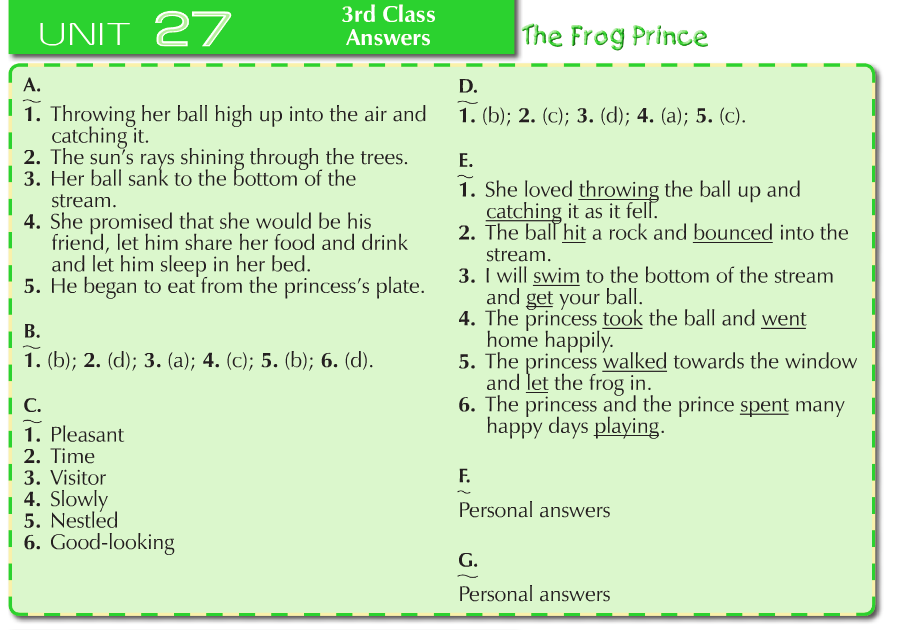 Spellbound Book C – Unit 29Maths Table Toppers 3 - Unit 21 Master Your Maths 3 – Unit 28Gaeilge Bua na Cainte 3 – Sa Bhaile Day MondayTuesday WednesdayThursdayPart A hourourwoodwouldtheirtherewriterightnewknewwonourharehairblewblue Part BAcrossblue (2)one (4) wood(6) right(7) our(9) Down new (1) Blew (2) one(3hour(5)hair(8)  Part C  - write sentences.  Check for capital letters at the beginning and full stops at the end of every sentence.Part D  BlewBluehairharehourknewnewoneourrighttheirtherewonwoodwouldwrite.Part E therebluehareonewouldwoodhourknewrightourPart F Self-correct this section using a dictionary  If you can find your word in the dictionary then you are correct   Part G hourwouldrighthairknewtheirblewonePart H Self-correct this section using a dictionary  If you can find your word in the dictionary then you are correct   Day & SectionAnswersMondayTuesdayWednesdayThursday(a) 5(b) 10(a) 10(b)5             (c)0(a) 10(b) 5 (c) 0 (a)0(b) 10(c) 5 (a) 10(b) 0(c) 3(d) 11(e)0(a) 1(b) 2(c) 3 (a) 1(b) 2(c) 3 (a) 3,1(b) 9,3(c) 6,2 (a) 2(b) 3(c) 10       5.  (a) 9(b) 0(c)2(d)6(a) 0,4(b) 0,6 (a) 27,9(b) 33,11 (a) 4(b) 9(c) 6(d) 11(a) 9(b) 6         5.(a)15(b)2(c)6a) 7(b) 8(c) 6(d) 12 (a) 7(b) 12(c) 8 (a) 10,5(b) 8,4(c) 9,3(d)12,4 (a) 8(b) 12(c)10(d)7(e)4Day MondayTuesdayWednesdayThursdayMonday1. 90g2. Yes3. 1344. 4, 65. 96. 5 to 77. 58. 3909. 2⁄10 or 1⁄510. 77, 7111. 5 R212. 12013. 20414. 7⁄1015. 5:2016. 199Tuesday1. 4402. €1.593. 3 x 34. 7, 55. €2, 50c, 10c, 2c, 2c6. ----7. rectangle, circle8. 3359. 0.7, 0.6, 0.410. 4 R311. 2412. 913. €8.7014. €915. €2.1016. 20 centWednesday1. 902. 7, 63. 467cm4. July5. 2½, 3, 3½6. 7 R37. 248. 5, 99. 4010. 611. 2kg 90g12. 42.313. 3⁄414. 7:1015. 14116. 6Thursday1. 702. 750ml3. 904. 55c5. 6, 126. 2357. 2, 1½, 18. 709. true10. 411. 612. 5kg 805g13. 3,250ml14. 1,240ml15. 1,100ml16. 4Monday – Page 114D’éirigh sé go moch ar maidin. Chuaigh sé isteach sa seomra folctha. Nigh sé a aghaidh agus a lámha. Scuab sé a fhiacla. Chíor sé a chuid gruaige. Bhain sé a phitseámaí de. Chuir sé a éide scoile air. Rith sé síos an staighre ar nós na gaoithe. Wednesday seilide – snail droim – back teach - housespideog – robin tor – bush uibheacha – eggs gor – clockingThursday Double check all spelling of the poem with your Bua na Cainte book in front of you. 